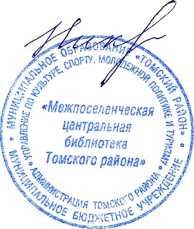 ГЕРМАНВЛАДИМИРУ